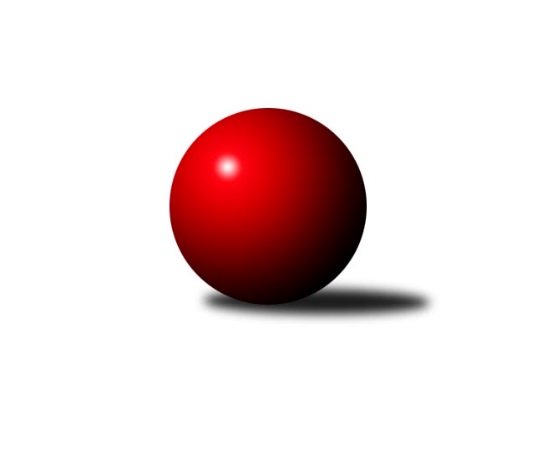 Č.1Ročník 2022/2023	16.7.2024 Krajská soutěž Vysočiny B 2022/2023Statistika 1. kolaTabulka družstev:		družstvo	záp	výh	rem	proh	skore	sety	průměr	body	plné	dorážka	chyby	1.	TJ Třebíč D	1	1	0	0	5.0 : 1.0 	(6.0 : 2.0)	1743	2	1183	560	31	2.	KK SCI Jihlava	1	1	0	0	5.0 : 1.0 	(5.0 : 3.0)	1642	2	1144	498	27	3.	TJ Nové Město na Moravě C	0	0	0	0	0.0 : 0.0 	(0.0 : 0.0)	0	0	0	0	0	4.	TJ Start Jihlava B	1	0	0	1	1.0 : 5.0 	(3.0 : 5.0)	1533	0	1042	491	50	5.	TJ BOPO Třebíč B	1	0	0	1	1.0 : 5.0 	(2.0 : 6.0)	1641	0	1155	486	44Tabulka doma:		družstvo	záp	výh	rem	proh	skore	sety	průměr	body	maximum	minimum	1.	TJ Třebíč D	1	1	0	0	5.0 : 1.0 	(6.0 : 2.0)	1743	2	1743	1743	2.	KK SCI Jihlava	0	0	0	0	0.0 : 0.0 	(0.0 : 0.0)	0	0	0	0	3.	TJ Nové Město na Moravě C	0	0	0	0	0.0 : 0.0 	(0.0 : 0.0)	0	0	0	0	4.	TJ BOPO Třebíč B	0	0	0	0	0.0 : 0.0 	(0.0 : 0.0)	0	0	0	0	5.	TJ Start Jihlava B	1	0	0	1	1.0 : 5.0 	(3.0 : 5.0)	1533	0	1533	1533Tabulka venku:		družstvo	záp	výh	rem	proh	skore	sety	průměr	body	maximum	minimum	1.	KK SCI Jihlava	1	1	0	0	5.0 : 1.0 	(5.0 : 3.0)	1642	2	1642	1642	2.	TJ Třebíč D	0	0	0	0	0.0 : 0.0 	(0.0 : 0.0)	0	0	0	0	3.	TJ Nové Město na Moravě C	0	0	0	0	0.0 : 0.0 	(0.0 : 0.0)	0	0	0	0	4.	TJ Start Jihlava B	0	0	0	0	0.0 : 0.0 	(0.0 : 0.0)	0	0	0	0	5.	TJ BOPO Třebíč B	1	0	0	1	1.0 : 5.0 	(2.0 : 6.0)	1641	0	1641	1641Tabulka podzimní části:		družstvo	záp	výh	rem	proh	skore	sety	průměr	body	doma	venku	1.	TJ Třebíč D	1	1	0	0	5.0 : 1.0 	(6.0 : 2.0)	1743	2 	1 	0 	0 	0 	0 	0	2.	KK SCI Jihlava	1	1	0	0	5.0 : 1.0 	(5.0 : 3.0)	1642	2 	0 	0 	0 	1 	0 	0	3.	TJ Nové Město na Moravě C	0	0	0	0	0.0 : 0.0 	(0.0 : 0.0)	0	0 	0 	0 	0 	0 	0 	0	4.	TJ Start Jihlava B	1	0	0	1	1.0 : 5.0 	(3.0 : 5.0)	1533	0 	0 	0 	1 	0 	0 	0	5.	TJ BOPO Třebíč B	1	0	0	1	1.0 : 5.0 	(2.0 : 6.0)	1641	0 	0 	0 	0 	0 	0 	1Tabulka jarní části:		družstvo	záp	výh	rem	proh	skore	sety	průměr	body	doma	venku	1.	KK SCI Jihlava	0	0	0	0	0.0 : 0.0 	(0.0 : 0.0)	0	0 	0 	0 	0 	0 	0 	0 	2.	TJ Třebíč D	0	0	0	0	0.0 : 0.0 	(0.0 : 0.0)	0	0 	0 	0 	0 	0 	0 	0 	3.	TJ Nové Město na Moravě C	0	0	0	0	0.0 : 0.0 	(0.0 : 0.0)	0	0 	0 	0 	0 	0 	0 	0 	4.	TJ BOPO Třebíč B	0	0	0	0	0.0 : 0.0 	(0.0 : 0.0)	0	0 	0 	0 	0 	0 	0 	0 	5.	TJ Start Jihlava B	0	0	0	0	0.0 : 0.0 	(0.0 : 0.0)	0	0 	0 	0 	0 	0 	0 	0 Zisk bodů pro družstvo:		jméno hráče	družstvo	body	zápasy	v %	dílčí body	sety	v %	1.	Jaroslav Dobeš 	TJ Třebíč D 	1	/	1	(100%)	2	/	2	(100%)	2.	Zdeněk Toman 	TJ Třebíč D 	1	/	1	(100%)	2	/	2	(100%)	3.	Daniel Malý 	TJ BOPO Třebíč B 	1	/	1	(100%)	2	/	2	(100%)	4.	Marie Dobešová 	TJ Třebíč D 	1	/	1	(100%)	2	/	2	(100%)	5.	Svatopluk Birnbaum 	KK SCI Jihlava  	1	/	1	(100%)	2	/	2	(100%)	6.	Jiří Chalupa 	KK SCI Jihlava  	1	/	1	(100%)	2	/	2	(100%)	7.	Michaela Šťastná 	TJ Start Jihlava B 	1	/	1	(100%)	2	/	2	(100%)	8.	Miroslav Matějka 	KK SCI Jihlava  	1	/	1	(100%)	1	/	2	(50%)	9.	Marta Tkáčová 	TJ Start Jihlava B 	0	/	1	(0%)	1	/	2	(50%)	10.	Zdeňka Kolářová 	TJ BOPO Třebíč B 	0	/	1	(0%)	0	/	2	(0%)	11.	Jiří Cháb st.	TJ Start Jihlava B 	0	/	1	(0%)	0	/	2	(0%)	12.	Ladislav Štark 	TJ BOPO Třebíč B 	0	/	1	(0%)	0	/	2	(0%)	13.	Markéta Zemanová 	TJ BOPO Třebíč B 	0	/	1	(0%)	0	/	2	(0%)	14.	Vladimír Dočekal 	KK SCI Jihlava  	0	/	1	(0%)	0	/	2	(0%)	15.	Martin Janík 	TJ Třebíč D 	0	/	1	(0%)	0	/	2	(0%)	16.	Tomáš Vestfál 	TJ Start Jihlava B 	0	/	1	(0%)	0	/	2	(0%)Průměry na kuželnách:		kuželna	průměr	plné	dorážka	chyby	výkon na hráče	1.	TJ Třebíč, 1-4	1692	1169	523	37.5	(423.0)	2.	TJ Start Jihlava, 1-2	1587	1093	494	38.5	(396.9)	3.	TJ Nové Město n.M., 1-2	0	0	0	0.0	(0.0)Nejlepší výkony na kuželnách:TJ Třebíč, 1-4TJ Třebíč D	1743	1. kolo	Daniel Malý 	TJ BOPO Třebíč B	481	1. koloTJ BOPO Třebíč B	1641	1. kolo	Marie Dobešová 	TJ Třebíč D	480	1. kolo		. kolo	Zdeněk Toman 	TJ Třebíč D	465	1. kolo		. kolo	Markéta Zemanová 	TJ BOPO Třebíč B	436	1. kolo		. kolo	Jaroslav Dobeš 	TJ Třebíč D	426	1. kolo		. kolo	Zdeňka Kolářová 	TJ BOPO Třebíč B	395	1. kolo		. kolo	Martin Janík 	TJ Třebíč D	372	1. kolo		. kolo	Ladislav Štark 	TJ BOPO Třebíč B	329	1. koloTJ Start Jihlava, 1-2KK SCI Jihlava 	1642	1. kolo	Svatopluk Birnbaum 	KK SCI Jihlava 	437	1. koloTJ Start Jihlava B	1533	1. kolo	Jiří Chalupa 	KK SCI Jihlava 	429	1. kolo		. kolo	Michaela Šťastná 	TJ Start Jihlava B	408	1. kolo		. kolo	Miroslav Matějka 	KK SCI Jihlava 	395	1. kolo		. kolo	Marta Tkáčová 	TJ Start Jihlava B	389	1. kolo		. kolo	Vladimír Dočekal 	KK SCI Jihlava 	381	1. kolo		. kolo	Jiří Cháb st.	TJ Start Jihlava B	375	1. kolo		. kolo	Tomáš Vestfál 	TJ Start Jihlava B	361	1. koloTJ Nové Město n.M., 1-2Četnost výsledků:	5.0 : 1.0	1x	1.0 : 5.0	1x